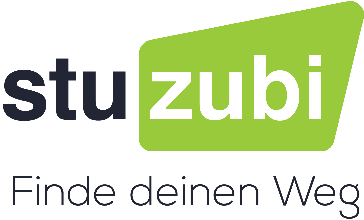 Durchstarten mit Abi oder Mittlerem Bildungsabschluss
Schülermesse Stuzubi informiert in Frankfurt über freie Studien- und AusbildungsplätzeNach dem Abitur oder Realschulabschluss haben Jugendliche unzählige Möglichkeiten. Wie diese konkret aussehen können, zeigt die kostenfreie Karrieremesse Stuzubi für Schüler am Samstag, 12. September 2020, erstmalig in der Messe Frankfurt - Forum. Auf der Veranstaltung können sich Jugendliche und ihre Eltern von 10 bis 16 Uhr persönlich über Bachelorstudiengänge, duale Studienangebote und Ausbildungen informieren oder auch Programme für Auslandsaufenthalte und Freiwilligendienste kennenlernen. Kostenfreie Service-Aktionen unterstützen die Schüler bei der Bewerbung und Berufswahl. Der Eintritt ist nur mit einem gültigen Ticket möglich, aufgrund der bestehenden Hygienekonzepte. Auf der Schülermesse Stuzubi für Rhein Main sind Hochschulen, Unternehmen und Institutionen aus der Region und ganz Deutschland vertreten. Aussteller sind zum Beispiel die Deutsche Lufthansa, Oberfinanzdirektion, Bundespolizei, Kita Frankfurt und die Hochschule Mainz. Zwei Wochen vor dem Messetermin wird die vollständige Ausstellerliste unter stuzubi.de/frankfurt im Internet veröffentlicht.Stuzubi-Serviceaktionen: Wer zu den rund 30 Prozent aller Abiturienten gehört, die nach der Schule ins Ausland möchten, kann sich auf der Stuzubi in Frankfurt professionell und neutral über Programme für Auslandsaufenthalte beraten lassen. Als Kooperationspartner ist Eurodesk mit einem Messestand vor Ort, eine von der EU und dem Bundesministerium für Familie, Senioren, Frauen und Jugend (BMFSFJ) geförderte Organisation, die junge Menschen dabei unterstützt, international Erfahrungen zu sammeln. Außerdem erhalten Jugendliche kostenfrei Tipps zur Berufsorientierung und zur Gestaltung ihrer Bewerbungsunterlagen. Voraussetzung dafür ist, dass die Unterlagen ausgedruckt zur Messe mitgebracht werden. Stuzubi-Orientierungstest: Wer noch nicht weiß, welchen Weg er nach der Schule einschlagen will oder passende Aussteller zu seinen Interessen sucht, kann unter stuzubi.de/orientierungstest den Stuzubi-Orientierungstest machen. Dieser zeigt Schülern in weniger als fünf Minuten Studien- und Ausbildungsangebote, die zu ihrem Persönlichkeitstyp passen. Aussteller mit geeigneten Angeboten sind im Messeplan und Messemagazin farblich gekennzeichnet und damit auf einen Blick auffindbar.Besonderheiten in 2020: Aufgrund erhöhter Anforderungen im Rahmen der corona-bedingten Hygienekonzepte müssen alle Teilnehmer in diesem Jahr ein gültiges Ticket am Einlass vorlegen. Buchungen werden über  stuzubi.de/frankfurt „Gratis Ticket sichern“ entgegengenommen, das gilt auch für Freunde, Eltern und Geschwisterkinder. Die Verfügbarkeiten sind begrenzt.Deutschlands erste digitale BerufsorientierungsmesseUm SchülerInnen auch in der Coronakrise bei der Berufs- und Studienwahl unterstützen zu können, hat Stuzubi als erster Anbieter im Frühjahr 2020 ein komplett digitales Messekonzept zur Berufsorientierung entwickelt. Auf der “Stuzubi Digital” können Jugendliche bei Live-Vorträgen und per (Video-)Chat online von Zuhause direkte Kontakte zu Azubis, Studenten und Personalern von Unternehmen und Hochschulen knüpfen. „Mit Stuzubi Digital haben wir den Nerv der Zeit getroffen. Das wird auch über die Krise hinaus Bestand haben“, sagt Projektleiter Jack Marschall. Die nächsten Termine der Stuzubi Digital werden in Kürze unter stuzubi.de veröffentlicht.Kontakt: presse@stuzubi.de   